Year 2 Challenges                                                 Block Diagrams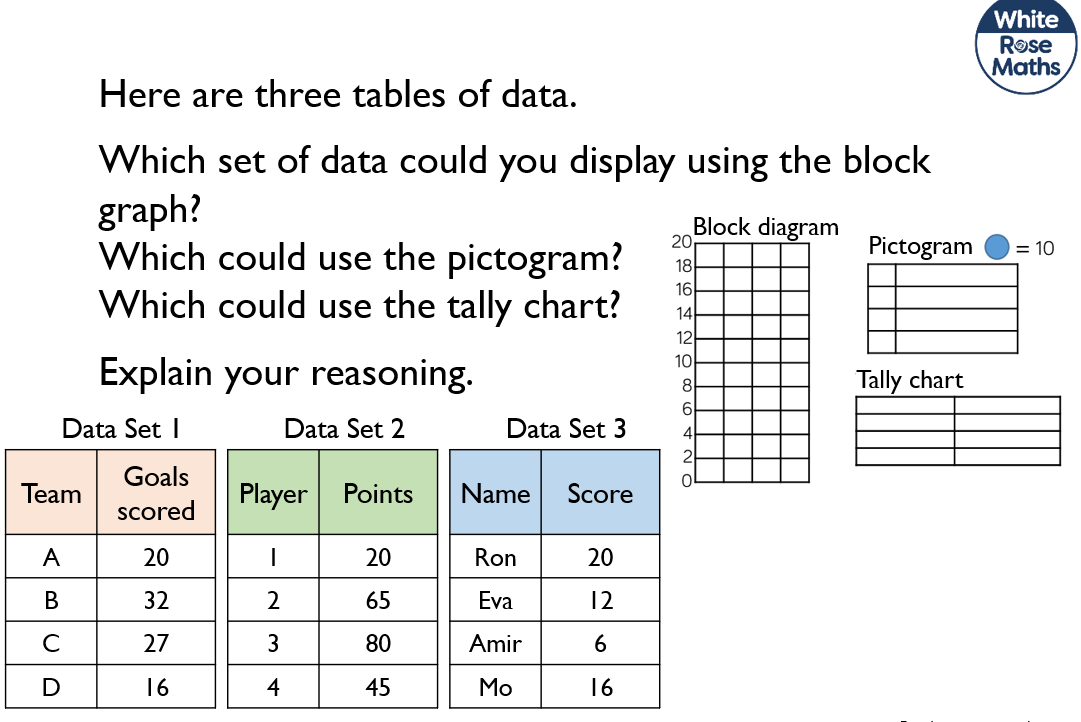 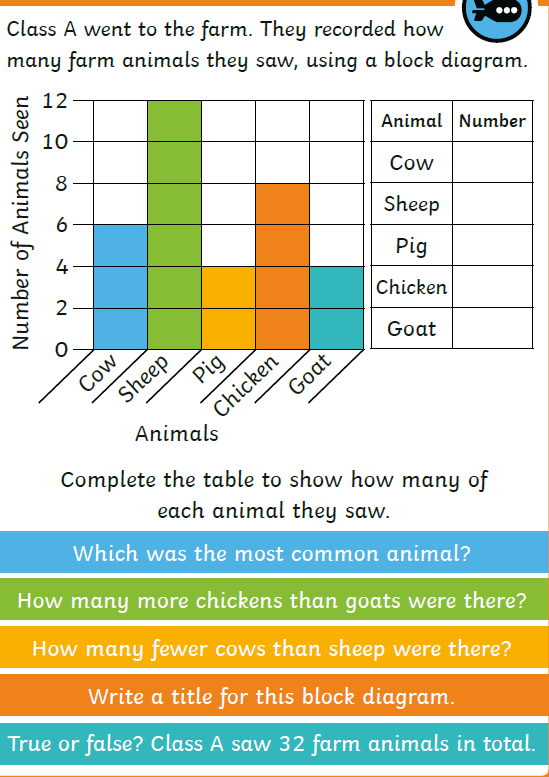 